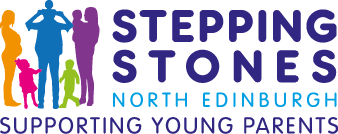 Post: 			Family Wellbeing PractitionerAccountable to: 	Senior Practitioner Organisational Objective: 	To achieve positive change for children and their families through early interventionPurpose of the role: To deliver holistic support to families who are experiencing challenging circumstances. Through the implementation of support plans, parents and children are supported to develop the skills needed for good mental health and wellbeing, positive relationships and a nurturing home environment.  Responsibilities:Service DeliveryTo work collaboratively with referral partners and colleagues to ensure the timely allocation and implementation of support for new families across all sectors including health, education and social work. To undertake initial needs assessments and develop a support plan in partnership with parents and / or childrenTo deliver a support package to parents and / or children through one to one work; group work and online support; that will support children and families to achieve aims in line with our organisations aims and deliverablesTo identify gaps within support and develop new approaches where appropriate To communicate effectively with stakeholders and colleaguesTo positively promote the work of the organisation throughout the undertaking of your dutiesAdministrativeTo work in line with organisational guidance and policy including administrative tasks such as completing the shared calendar, timesheets and email correspondenceTo be responsible for accurate and timely data entering into the organisations case management systemTo accurately record family case notes in a timely fashion To contribute to the monitoring and evaluation of your service areaTo supply your senior with regular updates that can be used on the organisations website and across social media platform To submit timely information to the Business Administrator for such processes such as claiming expenses and absence recordingProfessional PracticeTo demonstrate behaviours that are consistent with the values and ethos of the organisationTo identify and action areas for professional development To actively engage with formal and informal supports including team meetings, family support meetings and support and supervision sessionsTo foster healthy working relationships with Stepping Stones colleagues and adopt a team working approach to delivering organisational aims and objectives To support service user participation across the organisation Any additional duties will normally be to cover unforeseen circumstances or changes in work, and will usually be compatible with the regular type of work. If an additional task or responsibility becomes a regular or frequent part of the job, it will be included in the job description in consultation with the post holder.Person Specification Post:		Family Wellbeing Practitioner  AreaEssentialDesirable QualificationsRelevant professional qualification in, community education, youth work, social work or health.Training / qualifications specific to supporting familiesExperienceHolistic support to children and parentsCollaborative working with other agencies across a range of settingsIndividual work with childrenWorking in a community settingExperience of  supporting individuals  wellbeingGroup work deliveryKnowledgeChild protectionIssues for families impacted by povertyPrinciples of monitoring and evaluationAn understanding of and commitment to equal opportunities, anti-discriminatory practice and user participationTrauma informed practiceUnderstanding of ‘Getting it Right for Every Child’ principlesWelfare rightsSkillsEffective interpersonal and communication skillsAbility to effectively and sensitively advocate for othersStrong organisational skillsTeam workingIt literateLone working – ability to prioritise and work on own initiative Using social media to reach target groups and stakeholdersApproaches to parenting supportApproaches to supporting both children’s and adults mental health and wellbeingOtherEmpathic and sensitive approachWilling to undertake training and on-going learningEnjoys working alongside people of all ages and backgrounds